Productvoorwaarden:Moet doorzichtig zijn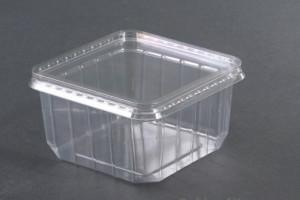 Moet water dicht zijnMoet niet na 1 keer vallen kapot gaanMoet ligt zijnSeriegrootte: ik denk wel paar 1000 op 1 dag worden gemaaktFabricagetechnieken: smelten -> ponsen, knippenSmelten is het beste want dan kan je hem mooi in vormbrengen